1. melléklet a 23/2017. (XII.27.) önkormányzati rendelethezHelyi védett művi érték (értékleltár)Hrsz.Megnevezés,CímMegjegyzésFotó563Nepomuki Szent János szoborHajnal utca, közterületAz egykori Besenyszög (Szentivány) központjában, a valamikori 1703-ban megsemmisült templom helyén lévő szobor. A szobor alatt a Csomortányi család kriptája van. A szobor az 1800-as évekből származik. A szobor talapzatán latin felírat olvasható.A késő-barokk és a kora-klasszicista kor jellegzetes alkotása.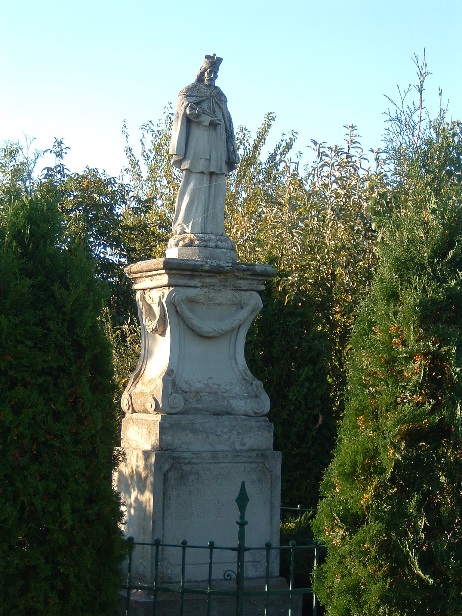 Hrsz.Megnevezés,CímMegjegyzésFotó 678Világháborús emlékmű, Borbereki Kovács Zoltán bronz szobraSzabadság tér,közterületAz I. Világháborús emlékművet 1939. június 18-án, Horthy Miklós kormányzó szültés napján leplezték le a Hősök kertjében. Fegyverén támaszkodó köpenyes, rohamsisakos katona bronzból, a szobor talapzata haraszti mészkő. 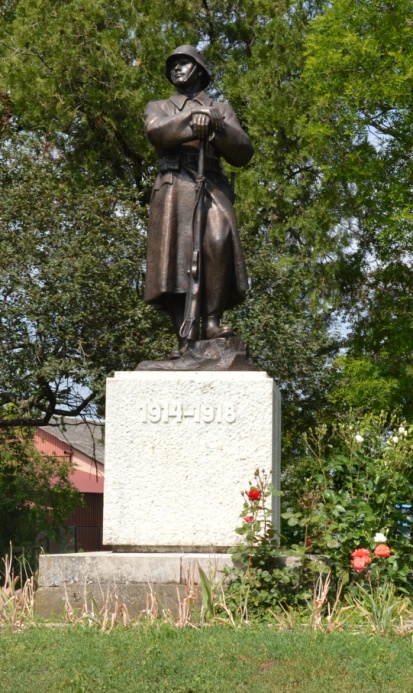 